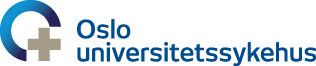      Ous BedriftsidrettslagGruppeårsberetning 2018/2019Lag/gren: Volleyball mix, OUS 2Dato: 14.1.20Gruppeleder: Eva Mari VestreInformasjon om laget/grenen:Mix volleyball lag som spiller i 3. div i bedrift serien Oslo/Akershus.Trener fast hver torsdag kl. 18-19.30. Deltar på ulike turneringer.Sportslige resultater:Sesongen 2018/2019 endte vi på 5 plass på tabellen i 3. div.Stilte kun på en turnering våren 2019, havnet midt på ca. i vår klasse.Trening- og kampoppmøte:Vi er mellom 13-14 stk på treninger og 7-8 stk på kamp. I tillegg trener vi av og til på mandagene sammen med OUS 1Rekruttering:Fått flere nye spillere gjennom hele året. 8 jenter og 4 gutter er fortsatt med av dem. Så er nå totalt 28 som står oppført som medlemmer. Det er ulikt nivå, og noen er kun med på trening og ikke kamper.Felles aktiviteter:Har noe sosiale møter innimellom, men er stort sett begrenset til trening, kamp og turneringer. Annet: Pga. høg rekruttering er vi ett «nytt» lag som trenger tid til spille seg inn å bli kjent.Er veldig ulikt nivå på spillerne, men alle er veldig interessert og lærevillige, så vi blir mer og mer samspilte.